Сумська міська радаВиконавчий комітетРІШЕННЯНа виконання Закону України «Про адміністративні послуги»,  відповідно до Постанови Кабінету Міністрів України від 20.02.2013 № 118 «Про затвердження Примірного положення про центр надання адміністративних послуг», в рамках співробітництва з Програмою «U-LEAD з Європою», керуючись статтею 40 Закону України «Про місцеве самоврядування в Україні», виконавчий комітет Сумської міської ради ВИРІШИВ: Затвердити Концепцію вдосконалення системи надання адміністративних послуг і розвитку управління «Центр надання адміністративних послуг у м. Суми» Сумської міської ради (додаток 1). Затвердити План заходів щодо розвитку та вдосконалення системи надання адміністративних послуг управління «Центр надання адміністративних послуг у м. Суми» Сумської міської ради (додаток 2).Управлінню «Центр надання адміністративних послуг у м. Суми» (Стрижова А.В.) скерувати свою діяльність у відповідності до Концепції вдосконалення системи надання адміністративних послуг і розвитку управління «Центр надання адміністративних послуг у м. Суми» Сумської міської ради та План заходів щодо розвитку та вдосконалення системи надання адміністративних послуг управління «Центр надання адміністративних послуг у м. Суми» Сумської міської ради.Рішення набирає чинності з моменту офіційного оприлюднення на офіційному веб-сайті Сумської міської ради.Організацію виконання даного рішення покласти на начальника управління «Центр надання адміністративних послуг у м. Суми Сумської міської ради – Стрижову А.В. Міський голова 						            	О.М. ЛисенкоСтрижова 700-573Розіслати: Паку С.Я., Стрижовій А.В.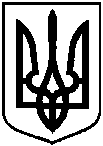 Проект оприлюдненовід                         №  Про затвердження Концепції вдосконалення системи надання адміністративних послуг і розвитку управління «Центр надання адміністративних послуг у м. Суми» Сумської міської ради